MEJORANDO TUS HABILIDADES Artes visuales 3º básico – Semana 7SUGERENCIAS:1.- Busca un espacio limpio y tranquilo para realizar las actividades propuestas por tu profesora, apaga el televisor y pide al resto de la familia que este en silencio, eso te ayudará a concentrarte mejor 2.- Pone mucha atención al adulto que te está ayudando a resolver la guía.3.- Sigue paso a paso las instrucciones que te solicita la profesora4.- Observa atentamente la imagen que te indica la profesora después deberás realizarlo tú. 5.- si te dificulta leer algunas palabras un como complejas pídele aun adulto que te ayude. 6.- pídela ayuda a un adulto para que escribas el mensaje sin falta de ortografía. 8.- Si te han quedado dudas pregunta sin temor al adulto que te está apoyando para resolver el trabajo9.- Terminaste tu trabajo FELICIDADES!!! 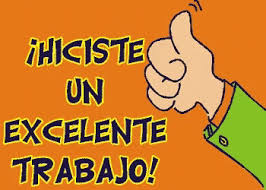 